Opening our Hearts to GodPope Benedict spoke about ‘hearts speaking to hearts’.What do you think it means to be able to speak to God through your heart?Write a message to God on a heart template thinking carefully about what you like to say.This could be a prayer, words or pictures. Whatever you would like to say to God.If you want to do your own version of a heart that is fine too!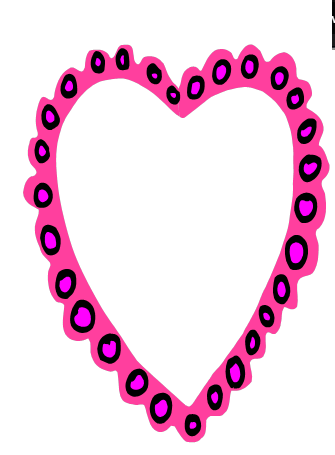 